/zał. 1 do zarządzenia Rektora UJK nr    /2016/ KARTA PRZEDMIOTUUSYTUOWANIE PRZEDMIOTU W SYSTEMIE STUDIÓWOGÓLNA CHARAKTERYSTYKA PRZEDMIOTUSZCZEGÓŁOWA CHARAKTERYSTYKA PRZEDMIOTUCELE, TREŚCI I EFEKTY KSZTAŁCENIAPrzedmiotowe efekty kształcenia BILANS PUNKTÓW ECTS – NAKŁAD PRACY STUDENTAPrzyjmuję do realizacji    (data i podpisy osób prowadzących przedmiot w danym roku akademickim)			            						 30.06.2017 r. 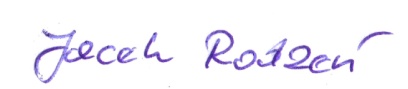 Kod przedmiotu08.1-1DKS-A5-F08.1-1DKS-A5-FNazwa przedmiotu w języku polskimFilozofiaPhilosophyNazwa przedmiotu w języku angielskimFilozofiaPhilosophy1.1. Kierunek studiówDziennikarstwo i komunikacja społeczna1.2. Forma studiówStacjonarne / niestacjonarne1.3. Poziom studiówStudia pierwszego stopnia1.4. Profil studiów*Praktyczny1.5. Specjalność*Wszystkie specjalności1.6. Jednostka prowadząca przedmiotInstytut Dziennikarstwa i Informacji1.7. Osoba/zespół przygotowująca/y kartę przedmiotu      Dr hab. prof. UJK Jacek Rodzeń1.8. Osoba odpowiedzialna za przedmiotDr hab. prof. UJK Jacek Rodzeń1.9. Kontakt j.rodzen@ujk.edu.pl2.1. Przynależność do modułuP2.2. Język wykładowypolski2.3. Semestry, na których realizowany jest
       przedmiotI2.4. Wymagania wstępne*brakForma zajęć Forma zajęć Wykład – 30 godzinMiejsce realizacji zajęćMiejsce realizacji zajęćZajęcia w pomieszczeniu dydaktycznym UJKForma zaliczenia zajęćForma zaliczenia zajęćZaliczenie z ocenąMetody dydaktyczneMetody dydaktyczneWykład problemowy, konwersatoryjny – dyskusja wielokrotna, analiza przypadkówWykaz literaturypodstawowaC. Wodziński, Filozofia jako sztuka myślenia, Warszawa 1993J. Galarowicz, Na ścieżkach prawdy. Wprowadzenie do filozofii, Kraków 1991Wykaz literaturyuzupełniającaA.B. Stępień, Wstęp do filozofii, Lublin 1995K. Ajdukiewicz, Zagadnienia i kierunki filozofii, Warszawa 2003Cele przedmiotu (z uwzględnieniem formy zajęć)C 1. Wiedza: zapoznanie ze specyfiką poszukiwań i dyskursu filozoficznego, agitacja na rzecz wartości racjonalnego myślenia, zapoznanie z głównymi kategoriami i nurtami myślenia w filozofii dawnej i współczesnejC2. Umiejętność: dostrzegania w różnych obszarach kultury współczesnej, także polityki, ekonomii i nauki obecności problematyki filozoficznej, zwłaszcza o charakterze etycznymC3.  Kompetencje społeczne: próba wyrobienia u słuchacza potrzeby racjonalnego „patrzenia” na otaczającą rzeczywistość oraz siebie samego; uznanie tradycyjnych problemów i tematów filozoficznych za swojej własneTreści programowe (z uwzględnieniem formy zajęć)Czym jest filozofia? - cz. I. O filozofii historycznie i systematycznie: pochodzenie i znaczenie nazwy; tradycyjne i współczesne działy oraz dyscypliny filozoficzne; antyczne początki myślenia filozoficznego (Tales z Miletu i jego poglądy); niektóre ważniejsze historyczne i współczesne koncepcje filozofii (Platon, Arystoteles, Anzelm z Canterbury, Kartezjusz, Kant, Comte, marksizm, filozofia analityczna, egzystencjalizm, fenomenologia).Czym jest filozofia? - cz. II: typy doświadczeń u podstaw refleksji filozoficznej; prymat pytania przed odpowiedzią; filozofia jako nauka: uniwersalna, sięgająca fundamentów, krytyczna; wymiar etyczny uprawiania filozofii. Filozofia a inne sfery kultury: filozofia, światopogląd, ideologia; filozofia a nauki szczegółowe; filozofia a religia i sztuka. Podstawowe pytania filozofii: „pięć pytań” (o istnienie, o poznanie, o człowieka, o wartości, o Absolut); pytania wybrane: człowiek-wartości-Absolut.Efekt Efekt Student, który zaliczył przedmiotStudent, który zaliczył przedmiotStudent, który zaliczył przedmiotStudent, który zaliczył przedmiotStudent, który zaliczył przedmiotOdniesienie do kierunkowych efektów kształceniaw zakresie WIEDZY:w zakresie WIEDZY:w zakresie WIEDZY:w zakresie WIEDZY:w zakresie WIEDZY:w zakresie WIEDZY:w zakresie WIEDZY:w zakresie WIEDZY:W01W01ma wiedzę o miejscu i znaczeniu problematyki filozoficznej, zorientowaną na analizę działalności medialnej i promocyjno-reklamowej  ma wiedzę o miejscu i znaczeniu problematyki filozoficznej, zorientowaną na analizę działalności medialnej i promocyjno-reklamowej  ma wiedzę o miejscu i znaczeniu problematyki filozoficznej, zorientowaną na analizę działalności medialnej i promocyjno-reklamowej  ma wiedzę o miejscu i znaczeniu problematyki filozoficznej, zorientowaną na analizę działalności medialnej i promocyjno-reklamowej  ma wiedzę o miejscu i znaczeniu problematyki filozoficznej, zorientowaną na analizę działalności medialnej i promocyjno-reklamowej  DKS1P_W01W02W02ma wiedzę o współczesnych kierunkach, szkołach, nurtach filozoficznych, które wpływają na kształt kultury i zjawiska społecznema wiedzę o współczesnych kierunkach, szkołach, nurtach filozoficznych, które wpływają na kształt kultury i zjawiska społecznema wiedzę o współczesnych kierunkach, szkołach, nurtach filozoficznych, które wpływają na kształt kultury i zjawiska społecznema wiedzę o współczesnych kierunkach, szkołach, nurtach filozoficznych, które wpływają na kształt kultury i zjawiska społecznema wiedzę o współczesnych kierunkach, szkołach, nurtach filozoficznych, które wpływają na kształt kultury i zjawiska społeczneDKS1P_W04w zakresie UMIEJĘTNOŚCI:w zakresie UMIEJĘTNOŚCI:w zakresie UMIEJĘTNOŚCI:w zakresie UMIEJĘTNOŚCI:w zakresie UMIEJĘTNOŚCI:w zakresie UMIEJĘTNOŚCI:w zakresie UMIEJĘTNOŚCI:w zakresie UMIEJĘTNOŚCI:U01U01potrafi wykorzystać podstawową wiedzę z zakresu filozofii do opisu i analizowania jednostkowych procesów i zjawisk w obrębie nauki o mediach i komunikacji społecznej  potrafi wykorzystać podstawową wiedzę z zakresu filozofii do opisu i analizowania jednostkowych procesów i zjawisk w obrębie nauki o mediach i komunikacji społecznej  potrafi wykorzystać podstawową wiedzę z zakresu filozofii do opisu i analizowania jednostkowych procesów i zjawisk w obrębie nauki o mediach i komunikacji społecznej  potrafi wykorzystać podstawową wiedzę z zakresu filozofii do opisu i analizowania jednostkowych procesów i zjawisk w obrębie nauki o mediach i komunikacji społecznej  potrafi wykorzystać podstawową wiedzę z zakresu filozofii do opisu i analizowania jednostkowych procesów i zjawisk w obrębie nauki o mediach i komunikacji społecznej  DKS1P_U02U02U02umie zastosować poprawną argumentację logiczną lub logiczno-filozoficzną podczas sytuacji komunikacyjnych dotyczących nauki o mediach i komunikacji społecznej, potrafi przytoczyć poglądy przedstawicieli różnych nurtów filozoficznych dla wzmocnienia swoich opinii i sądów, umie przedstawić wnioski na podstawie sformułowanych przesłanek  umie zastosować poprawną argumentację logiczną lub logiczno-filozoficzną podczas sytuacji komunikacyjnych dotyczących nauki o mediach i komunikacji społecznej, potrafi przytoczyć poglądy przedstawicieli różnych nurtów filozoficznych dla wzmocnienia swoich opinii i sądów, umie przedstawić wnioski na podstawie sformułowanych przesłanek  umie zastosować poprawną argumentację logiczną lub logiczno-filozoficzną podczas sytuacji komunikacyjnych dotyczących nauki o mediach i komunikacji społecznej, potrafi przytoczyć poglądy przedstawicieli różnych nurtów filozoficznych dla wzmocnienia swoich opinii i sądów, umie przedstawić wnioski na podstawie sformułowanych przesłanek  umie zastosować poprawną argumentację logiczną lub logiczno-filozoficzną podczas sytuacji komunikacyjnych dotyczących nauki o mediach i komunikacji społecznej, potrafi przytoczyć poglądy przedstawicieli różnych nurtów filozoficznych dla wzmocnienia swoich opinii i sądów, umie przedstawić wnioski na podstawie sformułowanych przesłanek  umie zastosować poprawną argumentację logiczną lub logiczno-filozoficzną podczas sytuacji komunikacyjnych dotyczących nauki o mediach i komunikacji społecznej, potrafi przytoczyć poglądy przedstawicieli różnych nurtów filozoficznych dla wzmocnienia swoich opinii i sądów, umie przedstawić wnioski na podstawie sformułowanych przesłanek  DKS1P_U06w zakresie KOMPETENCJI SPOŁECZNYCH:w zakresie KOMPETENCJI SPOŁECZNYCH:w zakresie KOMPETENCJI SPOŁECZNYCH:w zakresie KOMPETENCJI SPOŁECZNYCH:w zakresie KOMPETENCJI SPOŁECZNYCH:w zakresie KOMPETENCJI SPOŁECZNYCH:w zakresie KOMPETENCJI SPOŁECZNYCH:w zakresie KOMPETENCJI SPOŁECZNYCH:K01K01dostrzega znaczenie wiedzy teoretycznej, w tym z zakresu filozofii w rozwiązywaniu problemów praktycznychdostrzega znaczenie wiedzy teoretycznej, w tym z zakresu filozofii w rozwiązywaniu problemów praktycznychdostrzega znaczenie wiedzy teoretycznej, w tym z zakresu filozofii w rozwiązywaniu problemów praktycznychdostrzega znaczenie wiedzy teoretycznej, w tym z zakresu filozofii w rozwiązywaniu problemów praktycznychdostrzega znaczenie wiedzy teoretycznej, w tym z zakresu filozofii w rozwiązywaniu problemów praktycznychDKS1P_K01K02K02rozpoznaje ewentualne problemy związane ze specyfiką wykonywania przyszłego zawodu, zwłaszcza nawiązujące do zagadnień z zakresu aksjologii, etyki czy filozofii społecznejrozpoznaje ewentualne problemy związane ze specyfiką wykonywania przyszłego zawodu, zwłaszcza nawiązujące do zagadnień z zakresu aksjologii, etyki czy filozofii społecznejrozpoznaje ewentualne problemy związane ze specyfiką wykonywania przyszłego zawodu, zwłaszcza nawiązujące do zagadnień z zakresu aksjologii, etyki czy filozofii społecznejrozpoznaje ewentualne problemy związane ze specyfiką wykonywania przyszłego zawodu, zwłaszcza nawiązujące do zagadnień z zakresu aksjologii, etyki czy filozofii społecznejrozpoznaje ewentualne problemy związane ze specyfiką wykonywania przyszłego zawodu, zwłaszcza nawiązujące do zagadnień z zakresu aksjologii, etyki czy filozofii społecznejDKS1P_K02Sposoby weryfikacji osiągnięcia przedmiotowych efektów kształcenia Sposoby weryfikacji osiągnięcia przedmiotowych efektów kształcenia Sposoby weryfikacji osiągnięcia przedmiotowych efektów kształcenia Sposoby weryfikacji osiągnięcia przedmiotowych efektów kształcenia Sposoby weryfikacji osiągnięcia przedmiotowych efektów kształcenia Sposoby weryfikacji osiągnięcia przedmiotowych efektów kształcenia Sposoby weryfikacji osiągnięcia przedmiotowych efektów kształcenia Sposoby weryfikacji osiągnięcia przedmiotowych efektów kształcenia Efekty przedmiotowe(symbol)Efekty przedmiotowe(symbol)Sposób weryfikacji (+/-)Sposób weryfikacji (+/-)Sposób weryfikacji (+/-)Sposób weryfikacji (+/-)Sposób weryfikacji (+/-)Sposób weryfikacji (+/-)Efekty przedmiotowe(symbol)Efekty przedmiotowe(symbol)Kolokwium*Kolokwium*Kolokwium*Efekty przedmiotowe(symbol)Efekty przedmiotowe(symbol)Forma zajęćForma zajęćForma zajęćEfekty przedmiotowe(symbol)Efekty przedmiotowe(symbol)WC...W01W01+W02W02+U01U01+U02U02+K01K01+K02K02+Kryteria oceny stopnia osiągnięcia efektów kształceniaKryteria oceny stopnia osiągnięcia efektów kształceniaKryteria oceny stopnia osiągnięcia efektów kształceniaForma zajęćOcenaKryterium oceny wykład (W)*3kolokwium zaliczone w przedziale: 51-60%wykład (W)*3,5kolokwium zaliczone w przedziale: 61-70%wykład (W)*4kolokwium zaliczone w przedziale: 71-80%wykład (W)*4,5kolokwium zaliczone w przedziale: 81-90%wykład (W)*5kolokwium zaliczone w przedziale: 91-100%KategoriaObciążenie studentaObciążenie studentaKategoriaStudiastacjonarneStudianiestacjonarneLICZBA GODZIN REALIZOWANYCH PRZY BEZPOŚREDNIM UDZIALE NAUCZYCIELA /GODZINY KONTAKTOWE/30Udział w ćwiczeniach30SAMODZIELNA PRACA STUDENTA /GODZINY NIEKONTAKTOWE/20Przygotowanie do kolokwium*20ŁĄCZNA LICZBA GODZIN50PUNKTY ECTS za przedmiot2